Total Ballots Cast: 440 Registered Voters: 6089 Overall Turnout: 7.23%1 	Choice	Votes	Vote% All Precincts			Mayor - City of Jackson (R) (Vote for 1)ERIC G. BROWN	141	46.69%RANDY EVANS	161		53.31% Total	302	100.00%President of Council - City of Jackson (R) (Vote for 1)Auditor - City of Jackson (R) (Vote for 1)	Council at Large - City of Jackson (R) (Vote for 3)	Mayor• City of Wellston (R) (Vote for 1)		                    CHARLES D. HUDSON	59   100.00% Total	59 100.00%President of Council - City of Wellston (R) (Vote for 1)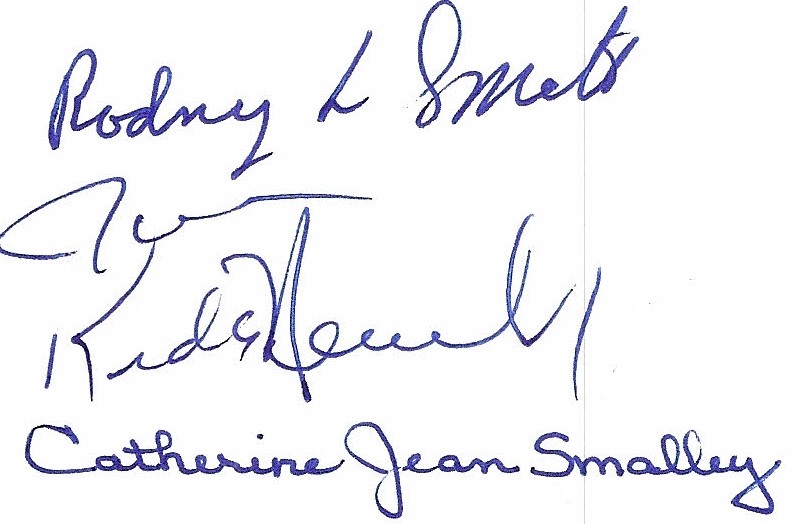 Auditor - City of Wellston (R) (Vote for 1)	CHRIS DUPREE	11	16.67%Total	66Director of Law - City of Wellston (R) (Vote for 1)100.00%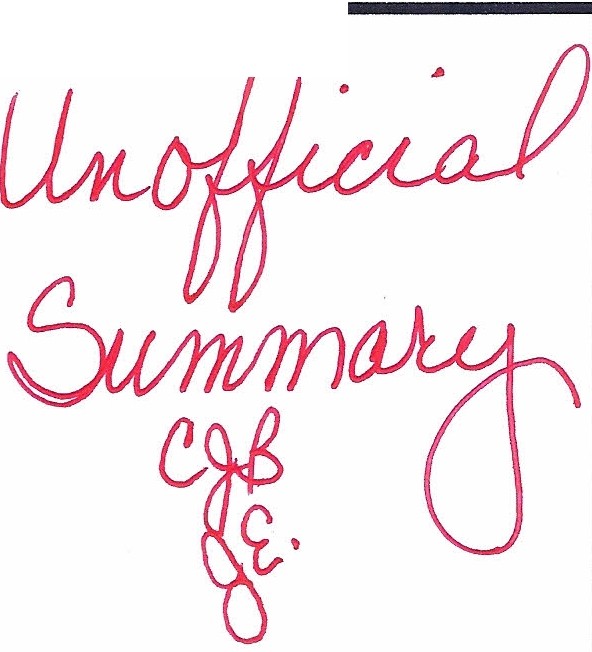 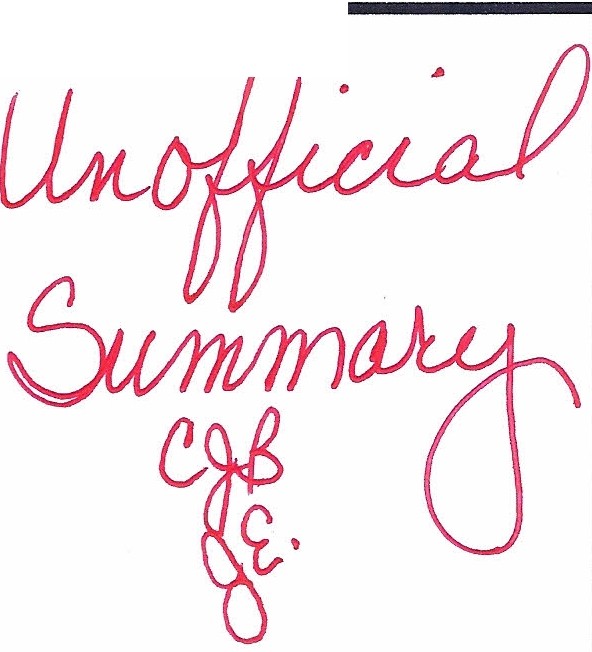 Council at Large - City of Wellston  (R) (Vote for 3)Ward Council J1 - City of Jackson (R) (Vote for 1)	Ward Council J2 - City of Jackson (R) (Vote for 1) 	 Ward Council J3 - City of Jackson  (R) (Vote for 1)Ward Council J4 • City of Jackson (R) (Vote for 1)	Total Ballots Cast: 4401 Registered Voters: 60891 Overall Turnout: 7.23% 		Choice	Votes	Vote % Ward Council W1 - City of Wellston (R) (Vote for 1)Ward Council W3 - City of Wellston (R) (Vote for 1)	O 66 Ward Council W4 - City of Wellston (R) (Vote for 1)	Proposed Tax Levy (Additional) Village of Coalton (Vote for 1), 323 registered voters, turnout 0.62%O22Proposed Tax Levy (Additional) Jackson Township (Vote for 1), 850 registered voters, turnout 3.88%Proposed Tax Levy (Renewal) Lick Township (Vote for 1), 1675 registered voters, turnout 1.43%Proposed Tax Levy (Renewal) City of Wellston (Vote for 1), 3241 registered voters, turnout 2.31%CARISA EDWARDS148100.00%Total148100.00%BRETT E. REED212100.00%Total212100.00%MARVA COLBY12741.50%BRETT FOSTER17958.50%Total306100.00%CONNIE PELLETIER38100.00%Total38100.00%ALICIA A. BEATTY1624.24%GARY L. CRABTREE3959.09%RANDY DUPREE52100.00%Total52100.00%TOM CLARK53100.00%Total53100.00%J. RYAN PETERS66100.00%Total66100.00%JOHN PETERS16100.00%Total16100.00%DEBORAH BIGGS27100.00%Total27100.00%TIM MATCHETT78100.00%Total78100.00%TERESA PONN-LEMASTER327.27%D. KEITH WOOLUM872.73%Total11100.00%ANTHONY BRENNER13100.00 %Total13100.00%For the Tax Levy39.09%Against the Tax Levy3090.91%Total33100.00 %For the Tax Levy2395.83%Against the Tax Levy14.17%Total24100.00%For the Tax Lev y4965.33%Against the Tax Levy2634.67%Total75100.00%